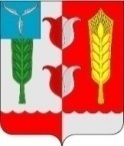 АДМИНИСТРАЦИЯКРАСНОПАРТИЗАНСКОГО МУНИЦИПАЛЬНОГО РАЙОНАСАРАТОВСКОЙ ОБЛАСТИПОСТАНОВЛЕНИЕОт 23 августа 2023  года         						           № 107р.п. ГорныйВ соответствии с Федеральным законом от 5 апреля 2013 года № 44-ФЗ «О контрактной системе в сфере закупок товаров, работ, услуг для обеспечения государственных и муниципальных нужд», администрация Краснопартизанского муниципального района ПОСТАНОВЛЯЕТ:	1. Внести в постановление   администрации Краснопартизанского   муниципального района от 2 февраля 2016 года №7 «Об определении требований к закупаемым заказчиками отдельным видам товаров, работ, услуг (в том числе предельных цен товаров, работ, услуг)» следующие изменения:- приложение №2 к Правилам  определения требований к закупаемым заказчиками отдельным видам товаров, работ, услуг (в том числе предельных цен товаров, работ, услуг) изложить в новой редакции согласно приложению №1 к настоящему постановлению. 2. Настоящее постановление вступает в силу со дня его официального опубликования.		3. Контроль за исполнением настоящего постановления возложить на первого заместителя главы администрации Краснопартизанского муниципального района Рогачёва В.А.Глава Краснопартизанского муниципального района                                                       Ю.Л. Бодров                                                                                                                                     Приложение №1  к постановлению администрации                                                                                                                                                           Краснопартизанского муниципального района от 23 августа 2023 года № 107      ОБЯЗАТЕЛЬНЫЙ ПЕРЕЧЕНЬотдельных видов товаров, работ, услуг, их потребительские свойства и иные характеристики,а также значения таких свойств и характеристик (в том числе предельные цены товаров, работ, услуг)О внесении изменений в постановление администрации Краснопартизанского муниципального района от 2 февраля 2016 года  №7  «Об определении требований к закупаемым заказчиками отдельным видам товаров, работ, услуг (в том числе предельных цен товаров, работ, услуг)»№ п/пКод по ОКПДНаименование отдельных видов товаров, работ, услугТребования к качеству, потребительским свойствам и иным характеристикам (в том числе предельные цены)Требования к качеству, потребительским свойствам и иным характеристикам (в том числе предельные цены)Требования к качеству, потребительским свойствам и иным характеристикам (в том числе предельные цены)Требования к качеству, потребительским свойствам и иным характеристикам (в том числе предельные цены)Требования к качеству, потребительским свойствам и иным характеристикам (в том числе предельные цены)Требования к качеству, потребительским свойствам и иным характеристикам (в том числе предельные цены)Требования к качеству, потребительским свойствам и иным характеристикам (в том числе предельные цены)Требования к качеству, потребительским свойствам и иным характеристикам (в том числе предельные цены)№ п/пКод по ОКПДНаименование отдельных видов товаров, работ, услугнаименование характеристикиединица измеренияединица измерениязначение характеристикизначение характеристикизначение характеристикизначение характеристикизначение характеристики№ п/пКод по ОКПДНаименование отдельных видов товаров, работ, услугнаименование характеристикикод по ОКЕИнаименованиевысшие должности муниципальной службыглавные должности муниципальной службыведущие должности муниципальной службыстаршие должности муниципальной службымладшие должности муниципальной службы1234567891011отдельные виды товаров (работ, услуг), значения свойств (характеристик) которых устанавливаются с учетом категорий и (или) групп должностей работниковотдельные виды товаров (работ, услуг), значения свойств (характеристик) которых устанавливаются с учетом категорий и (или) групп должностей работниковотдельные виды товаров (работ, услуг), значения свойств (характеристик) которых устанавливаются с учетом категорий и (или) групп должностей работниковотдельные виды товаров (работ, услуг), значения свойств (характеристик) которых устанавливаются с учетом категорий и (или) групп должностей работниковотдельные виды товаров (работ, услуг), значения свойств (характеристик) которых устанавливаются с учетом категорий и (или) групп должностей работниковотдельные виды товаров (работ, услуг), значения свойств (характеристик) которых устанавливаются с учетом категорий и (или) групп должностей работниковотдельные виды товаров (работ, услуг), значения свойств (характеристик) которых устанавливаются с учетом категорий и (или) групп должностей работниковотдельные виды товаров (работ, услуг), значения свойств (характеристик) которых устанавливаются с учетом категорий и (или) групп должностей работниковотдельные виды товаров (работ, услуг), значения свойств (характеристик) которых устанавливаются с учетом категорий и (или) групп должностей работниковотдельные виды товаров (работ, услуг), значения свойств (характеристик) которых устанавливаются с учетом категорий и (или) групп должностей работниковотдельные виды товаров (работ, услуг), значения свойств (характеристик) которых устанавливаются с учетом категорий и (или) групп должностей работников126.20.11Компьютеры портативные массой не более 10 кг такие, как ноутбуки, планшетные компьютеры, карманные компьютеры, в том числе совмещающие функции мобильного телефонного аппарата, электронные записные книжки и аналогичная компьютерная техника. Пояснения по требуемой продукции: ноутбуки, планшетные компьютерыразмер и тип экрана, вес, тип процессора, частота процессора, размер оперативной памяти, объем накопителя, тип жесткого диска, оптический привод, наличие модулей Wi-Fi, Bluetooth, поддержки 3G, (UMTS), тип видеоадаптера, время работы, операционная система, предустановленное программное обеспечение, предельная цена на ноутбук предельная цена на планшетный компьютер383383Рубльрубль не более 100000,00не более 60000,00не более 80000,00не более 60000,00не более 80000,00не более 60000,00не более 80000,00не более60000,00226.20.15Машины вычислительные электронные цифровые прочие, содержащие или не содержащие в одном корпусе одно или два из следующих устройств для автоматической обработки данных: запоминающие устройства, устройства ввода, устройства вывода. Пояснения по требуемой продукции: компьютеры персональные настольные, рабочие станции выводатип (моноблок/системный блок и монитор), размер экрана/монитора, тип процессора, частота процессора, размер оперативной памяти, объем накопителя, тип жесткого диска, оптический привод, тип видеоадаптера, операционная система, предустановленное программное обеспечение, предельная цена383рубльНе более 100000,00Не более 100000,00Не более 100000,00Не более 100000,00326.20.16Устройства ввода или вывода, содержащие или не содержащие в одном корпусе запоминающие устройства. Пояснения по требуемой продукции: принтеры, сканерыметод печати (струйный/ лазерный – для принтера), разрешение сканирования (для сканера), цветность (цветной/черно-белый), максимальный формат, скорость печати/сканирования, наличие дополнительных модулей и интерфейсов (сетевой интерфейс, устройства чтения карт памяти и т.д.)предельная цена383383рубльНе более70000,00Не более70000,00Не более70000,00Не более70000,00Не более70000,00426.20.18Устройства периферийные с двумя или более функциями:печать данных, копирование, сканирование, прием и передача факсимильных сообщенийметод печати (струйный/лазерный - для принтера)разрешение сканирования (для сканера)цветность (цветной/черно-белый)максимальный формат (не более А3)скорость печати/сканированияналичие дополнительных модулей и интерфейсов (сетевой интерфейс, устройства чтения карт памяти и т.д.)предельная цена526.30.11Аппаратура коммуникационная передающая с приемными устройствами. Пояснения по требуемой продукции: телефоны мобильныетип устройства (телефон/ смартфон), поддерживаемые стандарты, операционная система, время работы, метод управления (сенсорный/ кнопочный), количество SIM-карт, наличие модулей и интрефейсов (Wi-Fi, Bluetooth, USB. GPS), стоимость годового владения оборудованием (включая договоры технической поддержки, обслуживания, сервисные договоры) из расчета на одного абонента (одну единицу трафика) в течение всего срока службы, предельная цена383рубльне более 15000,00не более 15000,00не более 15000,00629.10.21Средства транспортные с двигателем с искровым зажиганием, с рабочим объемом цилиндров не более 1500 см3, новыемощность двигателя, комплектация,251лошадиная силане более 200не более 200629.10.21Средства транспортные с двигателем с искровым зажиганием, с рабочим объемом цилиндров не более 1500 см3, новыекомплектация629.10.21Средства транспортные с двигателем с искровым зажиганием, с рабочим объемом цилиндров не более 1500 см3, новыепредельная цена383рубльне более 2500000,00не более 1700000,00729.10.22Средства транспортные с двигателем с искровым зажиганием, с рабочим объемом цилиндров более 1500 см3, новыемощность двигателя комплектацияпредельная цена251383лошадиная силарубльне более 200не более 2500000,00не более 200не более 1700000,00829.10.23Средства транспортные с поршневым двигателем внутреннего сгорания с воспламенением от сжатия (дизелем или полудизелем), новыемощность двигателякомплектацияпредельная цена251383лошадиная силарубльне более 200не более 2500000,00не более 200не более 1700000,00929.10.24Средства автотранспортные для перевозки людей прочиемощность двигателякомплектацияпредельная цена251383лошадиная силарубльне более 200не более 2500000,00не более 200не более 1700000,001029.10.30Средства автотранспортные для перевозки 10 человекмощность двигателя, комплектацияпредельная цена251лошадиная сила1129.10.41Средства автотранспортные грузовые с поршневым двигателем внутреннего сгорания с воспламенением от сжатия (дизелем или полудизелем), новыемощность двигателя, комплектацияпредельная цена251лошадиная сила1229.10.42Средства автотранспортные грузовые с поршневым двигателем внутреннего сгорания с искровым зажиганием; прочие грузовые транспортные средства, новыемощность двигателяКомплектацияпредельная цена251лошадиная сила1329.10.43Автомобили-тягачи седельные для полуприцеповмощность двигателякомплектацияпредельная цена251лошадиная сила1429.10.44Шасси с установленными двигателями для автотранспортных средствмощность двигателякомплектацияпредельная цена251лошадиная сила1531.01.11Мебель металлическая для офисов. Пояснения по закупаемой продукции: мебель для сидения, преимущественно с металлическим каркасомматериал (металл), обивочные материалыстул, предельная цена	кресло офисное, предельная цена	кресло руководителя, предельная цена	383рубльпредельное значение - кожа натуральная; значения: искусственная кожа, мебельный (искусственный) мех, искусственная замша (микрофибра), ткань, нетканые материалыне более 17000,00предельное значение - искусственная кожа; значения: мебельный (искусственный) мех, искусственная замша (микрофибра), ткань, нетканые материалыне более 17000,00предельное значение - искусственная кожа; значения: мебельный (искусственный) мех, искусственная замша (микрофибра), ткань, нетканые материалыне более 17000,00предельное значение - ткань; значения: нетканые материалыне более 3000,00не более 17000,00предельное значение - ткань; значения: нетканые материалыне более 3000,00не более 17000,001631.01.12Мебель деревянная для офисов. Пояснения по закупаемой продукции: мебель для сидения, преимущественно с деревянным каркасомматериал (вид древесины)предельное значение - массив древесины "ценных" пород (твердолиственных и тропических); значения: древесина хвойных и мягколиственных пород: береза, лиственница, сосна, ельдревесина хвойных и мягколиственных пород: береза, лиственница, сосна, ельдревесина хвойных и мягколиственных пород: береза, лиственница, сосна, ельдревесина хвойных и мягколиственных пород: береза, лиственница, сосна, ельдревесина хвойных и мягколиственных пород: береза, лиственница, сосна, ель1631.01.12Мебель деревянная для офисов. Пояснения по закупаемой продукции: мебель для сидения, преимущественно с деревянным каркасомобивочные материалыпредельное значение - кожа натуральная; значения: искусственная кожа, мебельный (искусственный) мех, искусственная замша (микрофибра), ткань, нетканые материалыпредельное значение - искусственная кожа; значения: мебельный (искусственный) мех, искусственная замша (микрофибра), ткань, нетканые материалыпредельное значение - искусственная кожа; значения: мебельный (искусственный) мех, искусственная замша (микрофибра), ткань, нетканые материалыпредельное значение - ткань; нетканые материалыпредельное значение - ткань; нетканые материалы1631.01.12Мебель деревянная для офисов. Пояснения по закупаемой продукции: мебель для сидения, преимущественно с деревянным каркасомкресло мягкое, предельная ценадиван мягкий, предельная цена383рубльНе более 80000,00 Не более 90000,00Не более 60000,00Не более 70000,001749.32.11Услуги такси251лошадиная силане более 2001849.32.12Услуги по аренде легковых автомобилей с водителем251лошадиная силане более 2001961.10.30Услуги по передаче данных по проводным телекоммуникационным сетям. Пояснения по требуемым услугам: оказание услуг связи по передаче данных2061.20.11Услуги подвижной связи общего пользования - обеспечение доступа и поддержка пользователя.Пояснения по требуемым услугам: оказание услуг подвижной радиотелефонной связине более 4000,00 не более 4000,00 не более 4000,00 не более 4000,00 2161.20.30Услуги по передаче данных по беспроводным телекоммуникационным сетям.2161.20.30услуга связи для ноутбуковпредельная цена не более 4000,00не более 4000,00не более 4000,00не более 4000,002161.20.30услуга связи для планшетных компьютеровпредельная цена не более 4000,00не более 4000,00не более 4000,00не более 4000,002261.20.42Услуги по широкополосному доступу к информационно-коммуникационной сети "Интернет" по беспроводным сетям.2261.20.42услуга связи для ноутбуковпредельная ценане более 4000,00не более 4000,00не более 4000,00не более 4000,002261.20.42услуга связи для планшетных компьютеровпредельная ценане более 4000,00не более 4000,00не более 4000,00не более 4000,002377.11.10251лошадиная силане более 2002458.29.13Обеспечение программное для администрирования баз данных на электронном носителе. Пояснения по требуемой продукции: системы управления базами данных2558.29.21Приложения общие для повышения эффективности бизнеса и приложения для домашнего пользования, отдельно реализуемые. Пояснения по требуемой продукции: офисные приложения2658.29.31Обеспечение программное системное для загрузки. Пояснения по требуемой продукции: средства обеспечения информационной безопасности2758.29.32Обеспечение программное прикладное для загрузки. Пояснения по требуемой продукции: системы управления процессами организацииподдержка и формирование регистров учета, содержащих функции по ведению бухгалтерской документации, которые соответствуют российским стандартам систем бухгалтерского учетапредельная цена2861.90.10Услуги телекоммуникационные прочие. Пояснения по требуемым услугам: оказание услуг по предоставлению высокоскоростного доступа в информационно-телекоммуникационную сеть "Интернет"максимальная скорость соединения в информационно-телекоммуникационной сети "Интернет"предельная цена